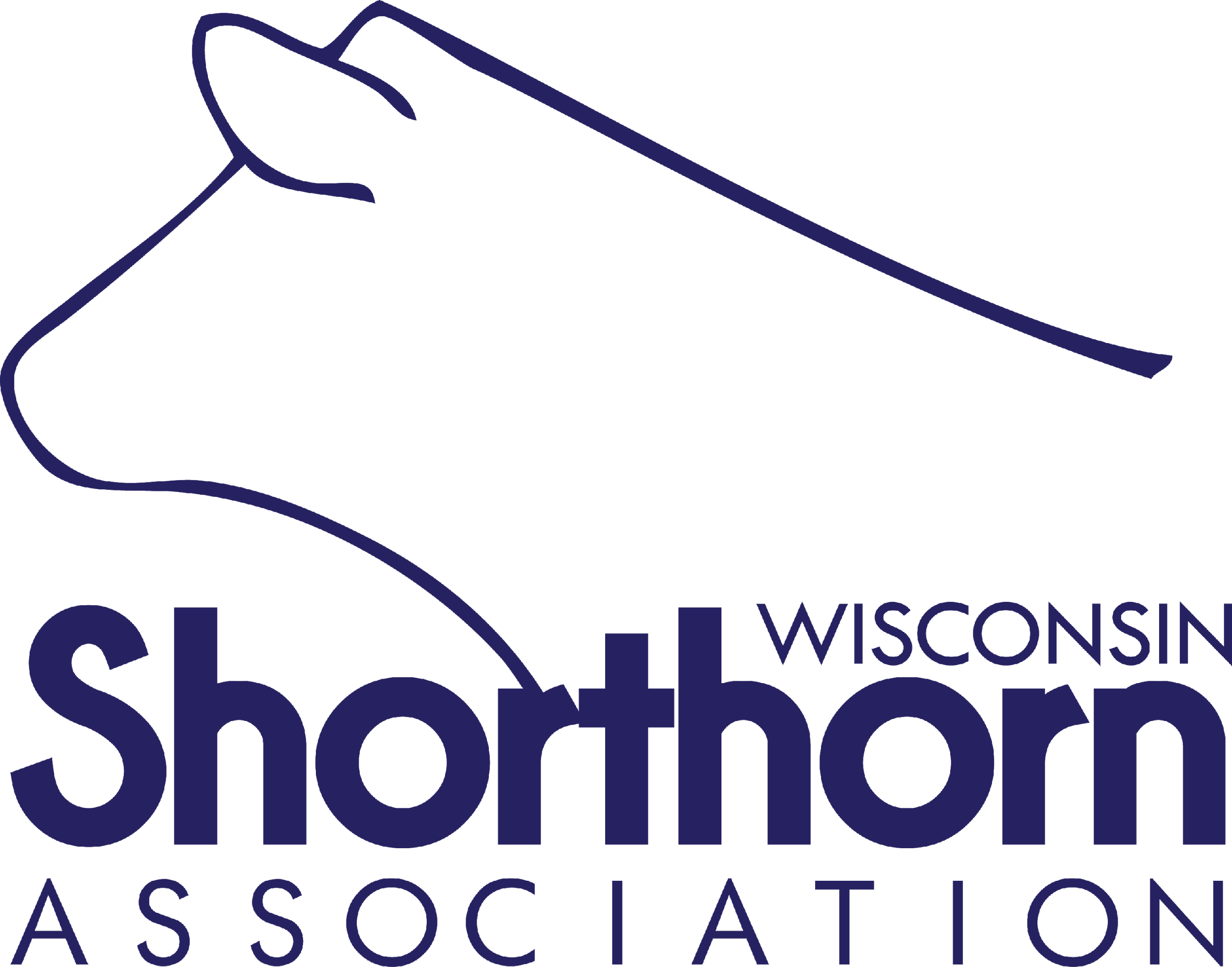 Scholarship Program The Wisconsin Shorthorn Association (WSA) has committed to funding up to two $500 scholarships for qualified applicants.RequirementsThe youth must be a current dues paying member of the Wisconsin Junior Shorthorn Association.Youth has a satisfactory high school record.Eligible Post-Secondary Education ProgramsEligible post-secondary education programs shall be a 1, 2, 3, or 4 year degree type education programs which would result in a degree or certificate of completion.  The education program/college need not be located in Wisconsin. ApplicationApplication is due May 15th.  The application must be postmarked or electronically received on or before May 15th.  The application must be typed or computer generated.   Youth may repeatedly apply for the scholarship; however, they can only receive the scholarship one time.The application must receive an acceptable evaluation score in order to be considered for the award.The application can be found at www.WisconsinShorthorns.com under the Junior tab.How to Claim the ScholarshipIn order to claim the scholarship, youth must provide proof of completion of one semester of post-secondary education with a transcript or grade report documenting at least a 2.0 GPA for that semester. The transcript or grade report must be dated from a semester following the scholarship award date.  It is the responsibility of the youth to provide the transcript or grade report to the WSA Scholarship Committee. All scholarships must be claimed within 1 year of scholarship award notification. If recipients do not claim their scholarship within 1 year their scholarship will be forfeited. Application SubmissionSubmit completed application to:winchell.h.m@gmail.comSubject: Scholarship Application-Your NameORWSA Scholarship CommitteeHope Winchell12151 East Rye RoadAvalon, WI 535052024 Scholarship ApplicationPersonal InformationDate of application: Name of applicant:	Address:  Phone number:Email address:	Name of parents/guardians:Age of applicant:			Date of birth:Number of years of membership in the Wisconsin Junior Shorthorn Association:High school(s) attended:Completed date or anticipated date of high school graduation or GED:		  Name and address of institution you have chosen for your post high school education: Anticipated completion date of post-secondary education:Major/certificate program name:	Have you applied for this scholarship before?   YES				NOParticipation in WJSA, WSA, & AJSA ActivitiesFill in the chart below with all WJSA, WSA, and AJSA activities you are/were involved in. Add more rows if needed. Participation in Other Agricultural Organizations Fill in the chart below with all other agricultural organizations you are/were involved in. Add more rows if needed. Activities can include, but are not limited to 4-H, FFA, other breed organizations, etc. Participation in Non-Agricultural Activities Fill in the chart below with all non-agricultural activities you are/were involved in. Add more rows if needed. Activities can include, but are not limited to sports teams, clubs, volunteer involvement, etc.Current ownership of Shorthorn and ShorthornPlus livestock Please list the number of Shorthorn/ShothornPlus livestock owned by you or your immediate family below._____ Cows	_____ Bulls	_____ Heifers	_____ SteersShort Answer Questions  Describe your role in the care and management of the livestock in your family’s operation.Describe your most significant WJSA experience and how that experience has impacted you.Describe how you plan to continue to be involved in the Shorthorn breed/WSA in the future.Essay – 300 wordsShorthorns are the oldest breed of cattle in the US. What significant impacts do you feel the Shorthorn breed has on the beef industry today? SignaturesTo the best of my knowledge, the information on the attached forms is accurate.Applicant 							_____	Date __________________________Parent 								           Date 					Please enclose or email a 4 x 6 picture of yourself for publication.                                              Year(s)Event/ActivityDescription of DutiesYear(s)Event/ActivityDescription of DutiesYear(s)EventDescription of Duties